Grade 3English Language ArtsPre-UnitProcedures for needing help during independent reading time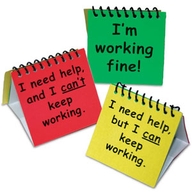 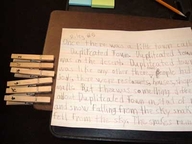 Setting up reading partners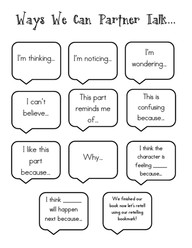 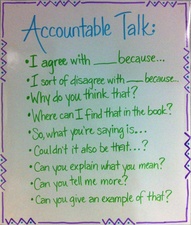 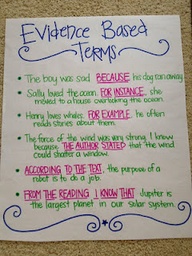 August 15, 2012August 15, 2012Mini LessonAnchor Chart on the Parts of the Workshop (Pie Chart).   Students need to know the 3 parts and understand the transitions.   The Focus for today is that Strong readers need to read every day.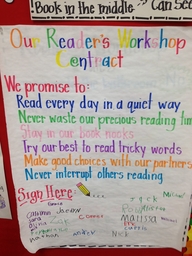 EQ- What can I do to become a strong leader? 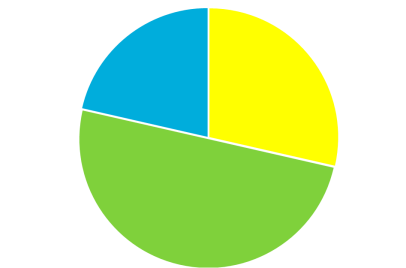 IndependentStudents can choose any book to read and sit quietly in their assigned spot to read.   SummaryStrong readers read every day.  Teacher will compliment students and state specific examples of what students did well.  2 to 3 students will share their successes. August 16, 2012August 16, 2012Mini LessonChart what happens during the mini lesson, student responsibilities and teacher responsibilities.  Model by reading and asking students questions and having them answer them. IndependentStudents can choose any book to read and sit quietly in their assigned spot to read.   Summary Review mini lesson and go over anchor chart of student responsibilities. August 17, 2012August 17, 2012Mini LessonFocus on independent reading.   Anchor chart on what independent looks and sounds like. EQ: What does independent reading look and sound like. IndependentStudents can choose any book to read and sit quietly in their assigned spot to read.   SummaryTeacher will compliment students and state specific examples of what students did well.  2 to 3 students will share their successes. August 20,  2012August 20,  2012Mini LessonReview anchor chart on independent reading.  Go over important parts of independent reading. Model how to find story elements and post on a sticky notes.  ELACC3RL1. – review story elementsIndependentStudents will all be given the same book.  Students will be given 3 sticky notes and must find the following: 1. Character 2. Setting 3. Problem/SolutionSummaryChoose 3 students to share their information.  Students need to explain how they found the answers. August 21,  2012August 21,  2012Mini LessonGood readers take care of books. Teacher talks about location of classroom library and types of books to choose.  Teach students about book levels and how to choose a book “just right” for them. What to do when you read all of your books. 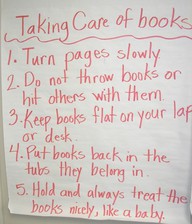 IndependentDuring the independent time students are allowed to look through their independent books and choose a book to read. 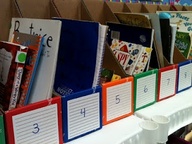 SummaryReview “just right” books and review AR and library rules. August 22,  2012August 22,  2012Mini LessonReview anchor chart on independent reading.  Go over important parts of independent reading. Model how to find story elements and post on a sticky notes.  ELACC3RL1. – review story elementsIndependentStudents will all be given the same book.  Students will be given 3 sticky notes: 1. Character 2. Setting 3. Problem/SolutionSummaryChoose 3 students to share their information.  They need to explain how they found the answers. August 23,  2012August 23,  2012Mini LessonDiscuss reading log and model how to use one.   Review story elements and sticky notes.ELACC3RL1. –story elementsIndependentStudents will all be given their reading log to use and also sticky notes to answer story element questions. SummaryChoose 3 students to share their information.  They need to explain how they found the answers. August 24,  2012August 24,  2012Mini LessonSS3H1.a Identify the influence of Greek architecture (columns on the Parthenon, U.S. Supreme Court building), law, and the Olympic Games on the present.RI.3.1 Ask and answer questions to demonstrate understanding of a text, referring explicitly to the text as the basis for the answers.IndependentStudents will draw and label pictures of the three Greek columns and then use information from their text to describe each column.SummaryChoose 3 students to share their information.  They need to explain how they found the answers. 